[If Herbicide, Insecticide or Fungicide type or quantity is unknown] Were any of the Herbicide, Insecticide or Fungicide applied by someone else (i.e. custom applied)?  Or would a chemical dealer or co-op know what Herbicide, Insecticide or Fungicide were applied?    Yes__ No__If Yes, may we call your chemical dealer to get the missing information about the fertilizers and nutrients applied to this field?What is the name of the company that applied your chemical? __________________________________Who should we contact for this follow up information? _____________________________Who should we contact at that company?  __________________________________{New Questions added only for records with Soybean Insecticide acres reported in Q7. In the fall of 2017, that was for about 425 of the total responses. }If Q7 > 0, thenIf insecticide was applied to the 2019 soybean crop, how it was applied (choose all that apply)?Farmer- ground applicationFarmer- aerial applicationDealer- ground applicationDealer- aerial applicationOtherFor what insect, insecticide application was made (choose all that apply)?Soybean aphid, Spider mites, OthersDo not know           						 If for soybean aphid then ask questions 3, 4,5,6, otherwise move to question 7Who scouted the fields for soybean aphid (choose all that apply)? FarmerDealerCrop consultantOther than the aboveDid not scoutDo not knowWhat threshold (aphids per plant) did you use for applying the insecticide for soybean aphid (select one)? Did not use thresholds1-30, 31-50,51-100,101-150,151-200,201-250Over 250Do not knowWere records kept for soybean aphid thresholds?Yes, for all fieldsYes, for some fieldsNoDo not knowWhat factors other than thresholds did you consider to make insecticide application for soybean aphid (choose all that apply)?Did not consider anything other than thresholds Followed an IPM planFollowed a calendar scheduleFollowed advice from dealerFollowed advice from crop consultantFollowed other farmersWhat factors other than cost and effectiveness were considered important when choosing an insecticide product (choose all that apply)?Safety to the applicatorSafety to insect predatorsSetbacks from waterLabel language regarding beesNoneWere there any bee hives within 3 miles of any soybean field when insecticide was applied?YesNoDo not knowWhat setbacks from water, if any, were used?NoneSetbacks listed on the labelLabel did not require setbacks from waterNo water around the fieldDo not knowWhat percentage of your soybean seeds were treated with insecticide (for all soybean acres)? (This question is placed at the end to avoid confusion with other insecticide application questions)None1-2526-5051-7576-99100 Do not knowMINNESOTA ANNUAL PESTICIDE AND FERTILIZER SURVEYOMB No. 0535-0218  Approval Expires: 7/31/2021Project Code: 778   QID: 163695SMetaKey: 3695OMB No. 0535-0218  Approval Expires: 7/31/2021Project Code: 778   QID: 163695SMetaKey: 3695Draft for Surveys beginning spring of 2019, 2020, 2021All requested updates for 2020, 2021 incorporated.Draft for Surveys beginning spring of 2019, 2020, 2021All requested updates for 2020, 2021 incorporated.Draft for Surveys beginning spring of 2019, 2020, 2021All requested updates for 2020, 2021 incorporated.OMB No. 0535-0218  Approval Expires: 7/31/2021Project Code: 778   QID: 163695SMetaKey: 3695OMB No. 0535-0218  Approval Expires: 7/31/2021Project Code: 778   QID: 163695SMetaKey: 3695Draft for Surveys beginning spring of 2019, 2020, 2021All requested updates for 2020, 2021 incorporated.Draft for Surveys beginning spring of 2019, 2020, 2021All requested updates for 2020, 2021 incorporated.Draft for Surveys beginning spring of 2019, 2020, 2021All requested updates for 2020, 2021 incorporated.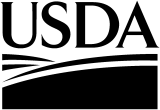 United StatesDepartment ofAgriculture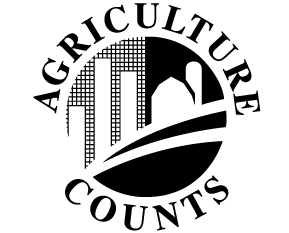 NATIONALAGRICULTURALSTATISTICSSERVICE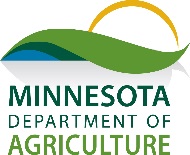 MINNESOTA DEPARTMENT OFAGRICULTUREUSDA/NASS - MN 210 Walnut St., #833
Des Moines, IA 50309 Phone:  1-800-772-0825 FAX:  1-855-271-9802 e-mail:  NASSRFOUMR@nass.usda.gov USDA/NASS - MN 210 Walnut St., #833
Des Moines, IA 50309 Phone:  1-800-772-0825 FAX:  1-855-271-9802 e-mail:  NASSRFOUMR@nass.usda.gov USDA/NASS - MN 210 Walnut St., #833
Des Moines, IA 50309 Phone:  1-800-772-0825 FAX:  1-855-271-9802 e-mail:  NASSRFOUMR@nass.usda.gov USDA/NASS - MN 210 Walnut St., #833
Des Moines, IA 50309 Phone:  1-800-772-0825 FAX:  1-855-271-9802 e-mail:  NASSRFOUMR@nass.usda.gov USDA/NASS - MN 210 Walnut St., #833
Des Moines, IA 50309 Phone:  1-800-772-0825 FAX:  1-855-271-9802 e-mail:  NASSRFOUMR@nass.usda.gov USDA/NASS - MN 210 Walnut St., #833
Des Moines, IA 50309 Phone:  1-800-772-0825 FAX:  1-855-271-9802 e-mail:  NASSRFOUMR@nass.usda.gov Please make corrections to name, address and ZIP Code, if necessary.Please make corrections to name, address and ZIP Code, if necessary.Please make corrections to name, address and ZIP Code, if necessary.Please make corrections to name, address and ZIP Code, if necessary.Please make corrections to name, address and ZIP Code, if necessary.Please make corrections to name, address and ZIP Code, if necessary.Please make corrections to name, address and ZIP Code, if necessary.The information you provide will be used for statistical purposes only. Your responses will be kept confidential and any person who willfully discloses ANY identifiable information about you or your operation is subject to a jail term, a fine, or both.  This survey is conducted in accordance with the Confidential Information Protection provisions of Title V, Subtitle A, Public Law 107-347 and other applicable Federal laws. For more information on how we protect your information please visit: https://www.nass.usda.gov/confidentiality. Response is voluntary. According to the Paperwork Reduction Act of 1995, an agency may not conduct or sponsor, and a person is not required to respond to, a collection of information unless it displays a valid OMB control number. The valid OMB number is 0535-0218. The time required to complete this information collection is estimated to average 45 minutes per response, including the time for reviewing instructions, searching existing data sources, gathering and maintaining the data needed, and completing and reviewing the collection of information.The Minnesota Department of Agriculture, in cooperation with the National Agricultural Statistics Service (NASS), will conduct periodic surveys of major crop producers that collect information on pesticide and fertilizer use and pesticide use rates.  Survey respondents are randomly selected, and the reported results are based on advanced standardized statistical analyses conducted by NASS nationwide.  Your response is necessary to help provide the best statistics possible.  If there are any questions, contact the Minnesota State Statistician at (615) 728-3113.The information you provide will be used for statistical purposes only. Your responses will be kept confidential and any person who willfully discloses ANY identifiable information about you or your operation is subject to a jail term, a fine, or both.  This survey is conducted in accordance with the Confidential Information Protection provisions of Title V, Subtitle A, Public Law 107-347 and other applicable Federal laws. For more information on how we protect your information please visit: https://www.nass.usda.gov/confidentiality. Response is voluntary. According to the Paperwork Reduction Act of 1995, an agency may not conduct or sponsor, and a person is not required to respond to, a collection of information unless it displays a valid OMB control number. The valid OMB number is 0535-0218. The time required to complete this information collection is estimated to average 45 minutes per response, including the time for reviewing instructions, searching existing data sources, gathering and maintaining the data needed, and completing and reviewing the collection of information.The Minnesota Department of Agriculture, in cooperation with the National Agricultural Statistics Service (NASS), will conduct periodic surveys of major crop producers that collect information on pesticide and fertilizer use and pesticide use rates.  Survey respondents are randomly selected, and the reported results are based on advanced standardized statistical analyses conducted by NASS nationwide.  Your response is necessary to help provide the best statistics possible.  If there are any questions, contact the Minnesota State Statistician at (615) 728-3113.The information you provide will be used for statistical purposes only. Your responses will be kept confidential and any person who willfully discloses ANY identifiable information about you or your operation is subject to a jail term, a fine, or both.  This survey is conducted in accordance with the Confidential Information Protection provisions of Title V, Subtitle A, Public Law 107-347 and other applicable Federal laws. For more information on how we protect your information please visit: https://www.nass.usda.gov/confidentiality. Response is voluntary. According to the Paperwork Reduction Act of 1995, an agency may not conduct or sponsor, and a person is not required to respond to, a collection of information unless it displays a valid OMB control number. The valid OMB number is 0535-0218. The time required to complete this information collection is estimated to average 45 minutes per response, including the time for reviewing instructions, searching existing data sources, gathering and maintaining the data needed, and completing and reviewing the collection of information.The Minnesota Department of Agriculture, in cooperation with the National Agricultural Statistics Service (NASS), will conduct periodic surveys of major crop producers that collect information on pesticide and fertilizer use and pesticide use rates.  Survey respondents are randomly selected, and the reported results are based on advanced standardized statistical analyses conducted by NASS nationwide.  Your response is necessary to help provide the best statistics possible.  If there are any questions, contact the Minnesota State Statistician at (615) 728-3113.The information you provide will be used for statistical purposes only. Your responses will be kept confidential and any person who willfully discloses ANY identifiable information about you or your operation is subject to a jail term, a fine, or both.  This survey is conducted in accordance with the Confidential Information Protection provisions of Title V, Subtitle A, Public Law 107-347 and other applicable Federal laws. For more information on how we protect your information please visit: https://www.nass.usda.gov/confidentiality. Response is voluntary. According to the Paperwork Reduction Act of 1995, an agency may not conduct or sponsor, and a person is not required to respond to, a collection of information unless it displays a valid OMB control number. The valid OMB number is 0535-0218. The time required to complete this information collection is estimated to average 45 minutes per response, including the time for reviewing instructions, searching existing data sources, gathering and maintaining the data needed, and completing and reviewing the collection of information.The Minnesota Department of Agriculture, in cooperation with the National Agricultural Statistics Service (NASS), will conduct periodic surveys of major crop producers that collect information on pesticide and fertilizer use and pesticide use rates.  Survey respondents are randomly selected, and the reported results are based on advanced standardized statistical analyses conducted by NASS nationwide.  Your response is necessary to help provide the best statistics possible.  If there are any questions, contact the Minnesota State Statistician at (615) 728-3113.The information you provide will be used for statistical purposes only. Your responses will be kept confidential and any person who willfully discloses ANY identifiable information about you or your operation is subject to a jail term, a fine, or both.  This survey is conducted in accordance with the Confidential Information Protection provisions of Title V, Subtitle A, Public Law 107-347 and other applicable Federal laws. For more information on how we protect your information please visit: https://www.nass.usda.gov/confidentiality. Response is voluntary. According to the Paperwork Reduction Act of 1995, an agency may not conduct or sponsor, and a person is not required to respond to, a collection of information unless it displays a valid OMB control number. The valid OMB number is 0535-0218. The time required to complete this information collection is estimated to average 45 minutes per response, including the time for reviewing instructions, searching existing data sources, gathering and maintaining the data needed, and completing and reviewing the collection of information.The Minnesota Department of Agriculture, in cooperation with the National Agricultural Statistics Service (NASS), will conduct periodic surveys of major crop producers that collect information on pesticide and fertilizer use and pesticide use rates.  Survey respondents are randomly selected, and the reported results are based on advanced standardized statistical analyses conducted by NASS nationwide.  Your response is necessary to help provide the best statistics possible.  If there are any questions, contact the Minnesota State Statistician at (615) 728-3113.The information you provide will be used for statistical purposes only. Your responses will be kept confidential and any person who willfully discloses ANY identifiable information about you or your operation is subject to a jail term, a fine, or both.  This survey is conducted in accordance with the Confidential Information Protection provisions of Title V, Subtitle A, Public Law 107-347 and other applicable Federal laws. For more information on how we protect your information please visit: https://www.nass.usda.gov/confidentiality. Response is voluntary. According to the Paperwork Reduction Act of 1995, an agency may not conduct or sponsor, and a person is not required to respond to, a collection of information unless it displays a valid OMB control number. The valid OMB number is 0535-0218. The time required to complete this information collection is estimated to average 45 minutes per response, including the time for reviewing instructions, searching existing data sources, gathering and maintaining the data needed, and completing and reviewing the collection of information.The Minnesota Department of Agriculture, in cooperation with the National Agricultural Statistics Service (NASS), will conduct periodic surveys of major crop producers that collect information on pesticide and fertilizer use and pesticide use rates.  Survey respondents are randomly selected, and the reported results are based on advanced standardized statistical analyses conducted by NASS nationwide.  Your response is necessary to help provide the best statistics possible.  If there are any questions, contact the Minnesota State Statistician at (615) 728-3113.The information you provide will be used for statistical purposes only. Your responses will be kept confidential and any person who willfully discloses ANY identifiable information about you or your operation is subject to a jail term, a fine, or both.  This survey is conducted in accordance with the Confidential Information Protection provisions of Title V, Subtitle A, Public Law 107-347 and other applicable Federal laws. For more information on how we protect your information please visit: https://www.nass.usda.gov/confidentiality. Response is voluntary. According to the Paperwork Reduction Act of 1995, an agency may not conduct or sponsor, and a person is not required to respond to, a collection of information unless it displays a valid OMB control number. The valid OMB number is 0535-0218. The time required to complete this information collection is estimated to average 45 minutes per response, including the time for reviewing instructions, searching existing data sources, gathering and maintaining the data needed, and completing and reviewing the collection of information.The Minnesota Department of Agriculture, in cooperation with the National Agricultural Statistics Service (NASS), will conduct periodic surveys of major crop producers that collect information on pesticide and fertilizer use and pesticide use rates.  Survey respondents are randomly selected, and the reported results are based on advanced standardized statistical analyses conducted by NASS nationwide.  Your response is necessary to help provide the best statistics possible.  If there are any questions, contact the Minnesota State Statistician at (615) 728-3113.The information you provide will be used for statistical purposes only. Your responses will be kept confidential and any person who willfully discloses ANY identifiable information about you or your operation is subject to a jail term, a fine, or both.  This survey is conducted in accordance with the Confidential Information Protection provisions of Title V, Subtitle A, Public Law 107-347 and other applicable Federal laws. For more information on how we protect your information please visit: https://www.nass.usda.gov/confidentiality. Response is voluntary. According to the Paperwork Reduction Act of 1995, an agency may not conduct or sponsor, and a person is not required to respond to, a collection of information unless it displays a valid OMB control number. The valid OMB number is 0535-0218. The time required to complete this information collection is estimated to average 45 minutes per response, including the time for reviewing instructions, searching existing data sources, gathering and maintaining the data needed, and completing and reviewing the collection of information.The Minnesota Department of Agriculture, in cooperation with the National Agricultural Statistics Service (NASS), will conduct periodic surveys of major crop producers that collect information on pesticide and fertilizer use and pesticide use rates.  Survey respondents are randomly selected, and the reported results are based on advanced standardized statistical analyses conducted by NASS nationwide.  Your response is necessary to help provide the best statistics possible.  If there are any questions, contact the Minnesota State Statistician at (615) 728-3113.The information you provide will be used for statistical purposes only. Your responses will be kept confidential and any person who willfully discloses ANY identifiable information about you or your operation is subject to a jail term, a fine, or both.  This survey is conducted in accordance with the Confidential Information Protection provisions of Title V, Subtitle A, Public Law 107-347 and other applicable Federal laws. For more information on how we protect your information please visit: https://www.nass.usda.gov/confidentiality. Response is voluntary. According to the Paperwork Reduction Act of 1995, an agency may not conduct or sponsor, and a person is not required to respond to, a collection of information unless it displays a valid OMB control number. The valid OMB number is 0535-0218. The time required to complete this information collection is estimated to average 45 minutes per response, including the time for reviewing instructions, searching existing data sources, gathering and maintaining the data needed, and completing and reviewing the collection of information.The Minnesota Department of Agriculture, in cooperation with the National Agricultural Statistics Service (NASS), will conduct periodic surveys of major crop producers that collect information on pesticide and fertilizer use and pesticide use rates.  Survey respondents are randomly selected, and the reported results are based on advanced standardized statistical analyses conducted by NASS nationwide.  Your response is necessary to help provide the best statistics possible.  If there are any questions, contact the Minnesota State Statistician at (615) 728-3113.1.	Did this operation plant any [[CORN]] or [[SOYBEAN]] in [Year]?1.	Did this operation plant any [[CORN]] or [[SOYBEAN]] in [Year]?1  Yes - Continue 3  No – Go to ConclusionSection 2 – 2019 [Corn] Crop AcresAcres2.	How many acres of [Corn] were planted for the 2019 crop year? (exclude sweet corn). . . . . . . . . . . . . . . . . . . . . . . . . . . . . . xxx[If [Corn] acres greater than zero, then continue, otherwise go to Section 3.]Acres3.	How many acres of [Corn] were treated with herbicides?. . .  . . . . . . . . . . . . . . . . . . . . . . . . . . . . . . . . . xxx4.	How many acres of [Corn] were treated with insecticides?  (Exclude seed treatments). . . . . . . . . . . . .  xxx5.	How many acres of [Corn] were treated with fungicides?  (Exclude seed treatments). . . . . . . . . . . . . .  xxxxSection 3 – 2019 [[Soybean]] Crop Acres Acres6.	How many acres of [[Soybean]] were harvested for the 2019 crop year?. . . . . . .  . . . . . . . . . . . . . . . . .  xxx[If [[Soybean]] acres are greater than zero then continue, otherwise go to Section 4.]Acres7.	How many acres of [[Soybean]] were treated with herbicides?. . . . . . . . . . . . . . . . . . . . . . . . . . . . . . . . . . xxx8.	How many acres of [[Soybean]] were treated with insecticides?  (Exclude seed treatments). . . . . .. . . . . . xxx9.	How many acres of [[Soybean]] were treated with fungicides?  (Exclude seed treatments). . . . . . . . . . . . xxxxSection 4       Section 4       Section 4       Section 4       Section 4       Section 4       INSTRUCTION: The next questions will ask about USAGE OF INDIVIDUAL HERBICIDES, INSECTICIDES AND FUNGICIDES ON 2019 CROPS.
Include applications in the fall of 2018 on crops for the 2019 harvest.  Report the acres treated with each individual chemical during 2019 by crop or land use.  If pesticides were applied in combination, report each separately.  (Exclude seed treatments and inoculants.) Keep in mind that herbicides, insecticides and fungicides are ALL considered pesticides.If Section 2 [Crop 1] crop acres, items 2, 3, or 4 are greater than zero, complete. Otherwise go to Section 5.INSTRUCTION: The next questions will ask about USAGE OF INDIVIDUAL HERBICIDES, INSECTICIDES AND FUNGICIDES ON 2019 CROPS.
Include applications in the fall of 2018 on crops for the 2019 harvest.  Report the acres treated with each individual chemical during 2019 by crop or land use.  If pesticides were applied in combination, report each separately.  (Exclude seed treatments and inoculants.) Keep in mind that herbicides, insecticides and fungicides are ALL considered pesticides.If Section 2 [Crop 1] crop acres, items 2, 3, or 4 are greater than zero, complete. Otherwise go to Section 5.INSTRUCTION: The next questions will ask about USAGE OF INDIVIDUAL HERBICIDES, INSECTICIDES AND FUNGICIDES ON 2019 CROPS.
Include applications in the fall of 2018 on crops for the 2019 harvest.  Report the acres treated with each individual chemical during 2019 by crop or land use.  If pesticides were applied in combination, report each separately.  (Exclude seed treatments and inoculants.) Keep in mind that herbicides, insecticides and fungicides are ALL considered pesticides.If Section 2 [Crop 1] crop acres, items 2, 3, or 4 are greater than zero, complete. Otherwise go to Section 5.INSTRUCTION: The next questions will ask about USAGE OF INDIVIDUAL HERBICIDES, INSECTICIDES AND FUNGICIDES ON 2019 CROPS.
Include applications in the fall of 2018 on crops for the 2019 harvest.  Report the acres treated with each individual chemical during 2019 by crop or land use.  If pesticides were applied in combination, report each separately.  (Exclude seed treatments and inoculants.) Keep in mind that herbicides, insecticides and fungicides are ALL considered pesticides.If Section 2 [Crop 1] crop acres, items 2, 3, or 4 are greater than zero, complete. Otherwise go to Section 5.INSTRUCTION: The next questions will ask about USAGE OF INDIVIDUAL HERBICIDES, INSECTICIDES AND FUNGICIDES ON 2019 CROPS.
Include applications in the fall of 2018 on crops for the 2019 harvest.  Report the acres treated with each individual chemical during 2019 by crop or land use.  If pesticides were applied in combination, report each separately.  (Exclude seed treatments and inoculants.) Keep in mind that herbicides, insecticides and fungicides are ALL considered pesticides.If Section 2 [Crop 1] crop acres, items 2, 3, or 4 are greater than zero, complete. Otherwise go to Section 5.INSTRUCTION: The next questions will ask about USAGE OF INDIVIDUAL HERBICIDES, INSECTICIDES AND FUNGICIDES ON 2019 CROPS.
Include applications in the fall of 2018 on crops for the 2019 harvest.  Report the acres treated with each individual chemical during 2019 by crop or land use.  If pesticides were applied in combination, report each separately.  (Exclude seed treatments and inoculants.) Keep in mind that herbicides, insecticides and fungicides are ALL considered pesticides.If Section 2 [Crop 1] crop acres, items 2, 3, or 4 are greater than zero, complete. Otherwise go to Section 5.1.	In the following table, please report all pesticides used on the 2019 [Corn] crop.1.	In the following table, please report all pesticides used on the 2019 [Corn] crop.1.	In the following table, please report all pesticides used on the 2019 [Corn] crop.1.	In the following table, please report all pesticides used on the 2019 [Corn] crop.1.	In the following table, please report all pesticides used on the 2019 [Corn] crop.1.	In the following table, please report all pesticides used on the 2019 [Corn] crop.What Herbicide, Insecticide or Fungicide was applied to the 
2019 [Corn] Crop?NameProduct CodeCodeHow many acres of [Corn] were treated with Product?AcresHow many applications of Product were made for the 2019 [Corn] crop?  (If product was applied multiple times in a season, record each application and its rate on separate lines).NumberAt what rate was product appliedRateWas that rate:1 – Pounds12 – Gallons13 – Quarts14 – Pints15 – Ounces30 – Grams	CodeSection 5      Section 5      Section 5      Section 5      Section 5      Section 5      INSTRUCTIONS: If Section 3 ([[Soybean]] crop acres), items 2, 3 or 4 are greater than zero, complete.  
Otherwise go to Section 6.INSTRUCTIONS: If Section 3 ([[Soybean]] crop acres), items 2, 3 or 4 are greater than zero, complete.  
Otherwise go to Section 6.INSTRUCTIONS: If Section 3 ([[Soybean]] crop acres), items 2, 3 or 4 are greater than zero, complete.  
Otherwise go to Section 6.INSTRUCTIONS: If Section 3 ([[Soybean]] crop acres), items 2, 3 or 4 are greater than zero, complete.  
Otherwise go to Section 6.INSTRUCTIONS: If Section 3 ([[Soybean]] crop acres), items 2, 3 or 4 are greater than zero, complete.  
Otherwise go to Section 6.INSTRUCTIONS: If Section 3 ([[Soybean]] crop acres), items 2, 3 or 4 are greater than zero, complete.  
Otherwise go to Section 6.1.	In the following table, please report all herbicides, insecticides and fungicides used on the 2019 [[Soybean]] crop.1.	In the following table, please report all herbicides, insecticides and fungicides used on the 2019 [[Soybean]] crop.1.	In the following table, please report all herbicides, insecticides and fungicides used on the 2019 [[Soybean]] crop.1.	In the following table, please report all herbicides, insecticides and fungicides used on the 2019 [[Soybean]] crop.1.	In the following table, please report all herbicides, insecticides and fungicides used on the 2019 [[Soybean]] crop.1.	In the following table, please report all herbicides, insecticides and fungicides used on the 2019 [[Soybean]] crop.What Herbicide, Insecticide or Fungicide was applied to the 
2019 [[Soybean]] Crop?NameProduct CodeCodeHow many acres of [[Soybean]] were treated with Product?AcresHow many applications of Product were made for the 2019 [[Soybean]] crop?   (If product was applied multiple times in a season, record each application and its rate on separate lines).NumberAt what rate was product appliedRateWas that rate:1 – Pounds12 – Gallons13 – Quarts14 – Pints15 – Ounces30 – Grams	CodeSection 6 – [Corn] Fertilizer ManagementI will now ask you about your fertilizer inputs on [Corn] acres.Did all your [Corn] fields receive manure for the [2019] crop year?Yes, all my [Corn] fields received manure.   Go to Section 7.No, I have at least 1 [Corn] field with no manure applied.First on a [Corn] field with no manure or compost applied in the fall of [2018] and no manure or compost applied anytime during the 2019 crop year.A1.  Do you have a [Corn] field without manure applied in the fall of 2018 or anytime in [2019] before or during the crop year? Yes____    [continue]  No____  [Skip to Section 7]Think about your largest [Corn] field that you planted in 2019 without any manure.I will now ask you questions about that specific field. All following questions will be in relation to that specific field.A5. How many acres are in this field in 2019? ______________A2. Was this field irrigated? Yes  NoA3.  What was the crop grown on this field in 2018 before the 2019 [Corn] crop? (Not including cover crop)1 Soybeans2 corn3 alfalfa4 small grains99 otherA4. If corn [A3 (2)] What was the crop harvested from this field in the 2017 season, before the last two crops?1 Soybeans2 corn3 alfalfa4 small grains99 otherA5. How many acres are in this field in [Prev Year]? _____(New)  What was the yield goal when planting this field in 2019?   __________ bushels per acre. A6. What was the average [Corn] yield of this field over the past three [Corn] crops? (or estimate average yield if not farmed for 3 [Corn] crops) _____A7. Was any commercial fertilizer applied to this [Corn] field for the 2019 [Corn] crop?  Yes NoIF no go to Second Field.A8. Was any commercial fertilizer applied on this [Corn] field with a variable rate or more than one rate such as by management zone or grid on this [Corn] field?  Yes NoIf yes, please use a field average for all the fertilizer rate questions.A9. What was the total units (actual pounds) per acre of nitrogen applied to this field from all sources and all applications on this field? _____A9. What type of fertilizer was used to supply the majority of the nitrogen applied to this field? 10 Anhydrous Ammonia11 Urea (urea and coated urea such as ESN or Super U)12 Liquid N (such as 28% or 32%)13 Other99 UnknownA10. Did you use a nitrogen inhibitor or stabilizer on this field?  Yes No DKI will now ask you for all your commercial fertilizer applications made this this field for the 2019 crop year, again including any 2018 fall applications of commercial fertilizer. Each individual application will be recorded separately, preferably as units per acre.This will include all fall applications in 2018 and all 2019 applications including pre-plant applications, starter/planter applications and post plant applications. [Corn] Field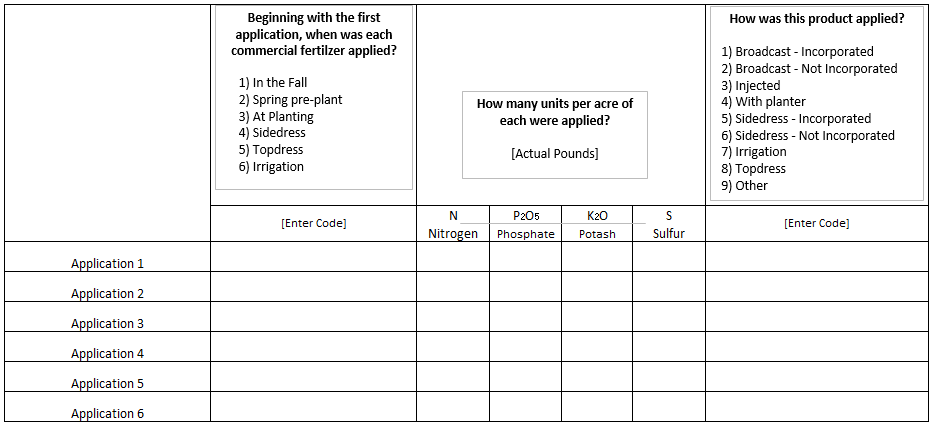 [If Fertilizer or Nutrient type or quantity is unknown] Were any of the fertilizers applied by someone else (i.e. custom applied)?  Or would a fertilizer dealer or co-op know what fertilizers were applied?    Yes__ No__If Yes, may we call your fertilizer dealer to get the missing information about the fertilizers and nutrients applied to this field?What is the name of the company that applied your fertilizers or nutrients? __________________________________Who should we contact for this follow up information? _____________________________Who should we contact at that company?  __________________________________Section 7: [Corn] Manure Management[Corn] Field with manure applied.M1 Now I will ask about a [Corn] field that was applied with manure for the 2019 growing season.(1)  Press Enter to continueM2 Do you have a [Corn] field that was applied with manure for the 2019 crop, including manure applied in the fall of the 2018?(1) YES(3) NO  Skip to Section 8Think about your largest [Corn] field you planted in 2019 with manure applied for the 2019 growing season, including the fall of 2018].  I will ask you questions about that specific field. All questions should be in relation to that specific field.(1) Continue : Press Enter to continueM5  How many acres are in the field?  ________________M3  What was the crop planted on this field in 2019?(1) Soybeans(2) Corn(3) Alfalfa (any alfalfa mix)(4) Small Grains (oats, wheat, rye, barley)(99) Other ________________M4 Was alfalfa the previous crop grown in 2018 before the 2019 [Corn] crop you previously mentioned? (1) YES(3) NO(New)  What was the yield goal when planting this field in 2019?   __________ bushels per acre. M6 What was the average yield of this field over that last 3 [Corn] crops?  ______________________M7 Did the whole [Corn] field receive manure?  (1) YES(3) NOM8 What is the main source of manure used on the field?(1) Dairy(2) Beef(3) Hog(4) Poultry(5) Other (goat, sheep, equine, etc)(99) Don't KnowM9 Was the manure applied solid or liquid?  (1) Solid(2) Liquid    If Solid, what was the rate applied in tons per acre? _______________    If Liquid, what was the rate applied in gallons per acre? _______________What wat the approximate date the manure was applied?  ____________________M14 What is the total amount of 1st year available Nitrogen applied from the manure as units? (Actual pounds of nitrogen per acre). _________________   M20 Was this manure from your own farm operation?  (1) YES(3) NOM21 When was the last time the manure was tested for nutrient content?(1) This year (include 2018 applications for the 2019 crop year)(2) Last 3 years(3) Over 3 years ago(4) Don't TestM18 Did you also apply commercial fertilizers to this field for the 2019 crop year?   (1)  YES(3)  NOM19 What were the total units of Nitrogen applied per acre to this field from commercial fertilizers for 2019 crop year, including all sources? Don’t’ forget the starter may include Nitrogen as well as phosphorus or sulfur sources. _______________________________Section 8 – [[Soybean]] Fertilizer ManagementI will now ask you about your fertilizer inputs on [Soybean] acres.Did all your [Soybean] fields receive manure for the 2019 crop year?Yes, all my [Soybean] fields received manure.   Go to Section 9.No, I have at least 1 [Soybean] field with no manure applied.First on a [Soybean] field or two with no manure or compost applied in the fall of 2018 and no manure or compost applied anytime during the 2019 crop year.A1.  Do you have a [Soybean] field without manure applied in the fall of 2018 or anytime in 2019 before or during the crop year? Yes____    [continue]  No____  [Skip to Section 9]Think about your largest [Soybean] field that you planted in 2019 without any manure.I will now ask you questions about that specific field. All following questions will be in relation to that specific field.A5. How many acres were in this field in 2019? _____A2. Was this field irrigated? Yes  NoA3.  What was the crop grown on this field in 2018 before the 2019 [Soybean] crop? (Not including cover crop)1 Soybeans2 corn3 alfalfa4 small grains99 otherA4. If corn [A3 (2)] What was the crop harvested from this field in the 2017 season, before the last two crops?1 Soybeans2 corn3 alfalfa4 small grains99 otherA5. How many acres are in this field in [Prev Year]? _____(New)  What was the yield goal when planting this field in 2019?   __________ bushels per acre. A6. What was the average [Soybean] yield of this field over the past three [Soybean] crops? (or estimate average yield if not farmed for 3 [Soybean] crops) _____A7. Was any commercial fertilizer applied to this [Soybean] field for the 2019 [Soybean] crop?  Yes NoIF no go to Second Field.A8. Was any commercial fertilizer applied on this [Soybean] field with a variable rate or more than one rate such as by management zone or grid on this [Soybean] field?  Yes NoIf yes, please use a field average for all the fertilizer rate questions.A9. What was the total units (actual pounds) per acre of nitrogen applied to this field from all sources and all applications on this field? _____A9. What type of fertilizer was used to supply the majority of the nitrogen applied to this field? 10 Anhydrous Ammonia11 Urea (urea and coated urea such as ESN or Super U)12 Liquid N (such as 28% or 32%)13 Other99 UnknownA10. Did you use a nitrogen inhibitor or stabilizer on this field?  Yes No DKI will now ask you for all your commercial fertilizer applications made this this field for the 2019 crop year, again including any 2018 fall applications of commercial fertilizer. Each individual application will be recorded separately, preferably as units per acre.This will include all fall applications in 2018 and all 2019 applications including pre-plant applications, starter/planter applications and post plant applications. [Soybean] Field[If Fertilizer or Nutrient type or quantity is unknown] Were any of the fertilizers applied by someone else (i.e. custom applied)?  Or would a fertilizer dealer or co-op know what fertilizers were applied?    Yes__ No__If Yes, may we call your fertilizer dealer to get the missing information about the fertilizers and nutrients applied to this field?What is the name of the company that applied your fertilizers or nutrients? __________________________________Who should we contact for this follow up information? _____________________________Who should we contact at that company?  __________________________________Section 9: [Soybean] Manure Management[Soybean] Field with manure applied.M1 Now I will ask about a [Soybean] field that was applied with manure for the 2019 growing season.(1)  Press Enter to continueM2 Do you have a [Soybean] field that was applied with manure for the 2019 crop, including manure applied in the fall of the 2018?(1) YES(3) NO  Skip to Section 10Think about your largest [Soybean] field you planted in 2019 with manure applied for the 2019 growing season, including the fall of 2018.  I will ask you questions about that specific field. All questions should be in relation to that specific field.(1) Continue : Press Enter to continueM5  How many acres are in the field?  ________________M3  What was the crop planted on this field in 2019?(1) Soybeans(2) Corn(3) Alfalfa (any alfalfa mix)(4) Small Grains (oats, wheat, rye, barley)(99) Other ________________M4 Was alfalfa the previous crop grown in 2018 before the 2019 Soybean crop you previously mentioned? (1) YES(3) NO(New)  What was the yield goal when planting this field in 2019?   __________ bushels per acre. M6 What was the average yield of this field over that last 3 [Soybean] crops?  ______________________M7 Did the whole [Soybean] field receive manure?  (1) YES(3) NOM8 What is the main source of manure used on the field?(1) Dairy(2) Beef(3) Hog(4) Poultry(5) Other (goat, sheep, equine, etc.)(99) Don't KnowM9 Was the manure applied solid or liquid?  (1) Solid(2) Liquid    If Solid, what was the rate applied in tons per acre? _______________    If Liquid, what was the rate applied in gallons per acre? _______________What was the approximate date the manure was applied?  ____________________M14 What is the total amount of 1st year available Nitrogen applied from the manure as units? (actual pounds of nitrogen per acre). _________________   M20 Was this manure from your own farm operation?  (1) YES(3) NOM21  When was the last time you manure was tested for nutrient content?(1) This year (include 2018 applications for the 2019 crop year)(2) Last 3 years(3) Over 3 years ago(4) Don't TestM18  Did you also apply commercial fertilizers to this field for the 2019 crop year?   (1)  YES(3)  NOM19 What were the total units of Nitrogen applied per acre to this field from commercial fertilizers for 2019 crop year, including all sources? Don’t’ forget the starter may include Nitrogen as well as phosphorus or sulfur sources. _______________________________Section 10: Soil Sampling and Cover Crops3 new questions for all respondents:What type of soil sampling did you do in the last 5 years on your farm?TraditionalGridZoneIn-season Nitrate testNo soil sampling doneDid you tissue test on corn or soybeans?      Yes      NoHow many of your corn or soybean acres were planted with a cover crop?  ________________